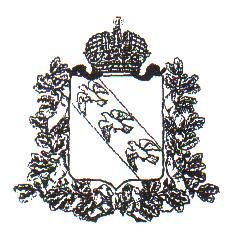 АДМИНИСТРАЦИЯ  БЕЛЯЕВСКОГО  СЕЛЬСОВЕТАКОНЫШЕВСКОГО  РАЙОНА  КУРСКОЙ ОБЛАСТИПОСТАНОВЛЕНИЕот 14.04.2017 г.                  № 31-паОб утверждении муниципальной антикоррупционной программы  «План противодействия коррупции в Беляевском сельсовете Конышевского района Курской областина 2017-2019 годы»В целях реализации Федерального закона от 25 декабря 2008 года № 273-ФЗ «О противодействии коррупции», Закона Курской области от 11 ноября 2008 года № 85-ЗКО «О противодействии коррупции в Курской области», постановления Администрации Курской области от 28.12.2016 г. № 1021 - па «Об утверждении областной антикоррупционной программы «План противодействия коррупции в Курской области на 2017 – 2019 годы»,Администрация Беляевского сельсовета Конышевского района Курской области ПОСТАНОВЛЯЕТ:1.	 Утвердить прилагаемую муниципальную антикоррупционную программу «План противодействия коррупции в Беляевском сельсовете Конышевского района Курской области на 2017 - 2019 годы».2.	Заместителю Главы Администрации Беляевского сельсовета Конышевского района обеспечить реализацию муниципальной антикоррупционной программы «План противодействия коррупции в Беляевском сельсовете Конышевского района Курской области на 2017-2019 годы» и разработать мероприятия по противодействию коррупции.4.	Контроль за исполнением настоящего постановления возложить на заместителя Главы Администрации Конышевского района  В.И.Теребрину.	5.     Постановление вступает в силу со дня его подписания.Глава Беляевского сельсовета                                              В.В.Сорокин									УТВЕРЖДЕНА 	постановлением АдминистрацииБеляевского сельсовета Конышевского района Курской области                                                         от 14.04.2017 г. № 31-паМуниципальная антикоррупционная программа«План противодействия коррупции в Беляевском сельсовете Конышевского района Курской области на 2017-2019 годы»Паспортмуниципальной антикоррупционной программы «План противодействия коррупции в Беляевском сельсовете Конышевского района Курской области на 2017 - 2019 годы»Наименование -                         	План противодействия коррупции вПрограммы                                	Беляевском сельсовете Конышевского                                                             района Курской области на 2017–2019г.г.Разработчик Программы     -      	Администрация Беляевского сельсовета Конышевского района	Курской областиЦель Программы-		снижение уровня коррупции и ее влияния 	на эффективность деятельности органов 	местного самоуправления, устранение 	причин и условий, ее порождающихЗадачи Программы-		обеспечение функционирования системы	предупреждения и профилактики 	коррупционных проявлений; 	осуществление взаимодействия органов  		местного самоуправления и институтов 	гражданского общества в сфере 	противодействия коррупцииСрок реализации Программы-	2017 - 2019 годы в один этапПеречень основных    -                 	перечень основных мероприятий мероприятий Программы            	Программы приведен в приложении к	ПрограммеИсполнители мероприятий 	органы  местного самоуправленияПрограммы	 Беляевского сельсовета Конышевского                                                             района Курскойобласти, 	организации, подведомственные		органам местного самоуправления		(по согласованию),  прокуратура	Конышевского района Курской области	(по согласованию), отделение МВД России	По Конышевскому району Курской области 		(по согласованию), филиал ОБУ «МФЦ» 	по Конышевскому району	(по согласованию)Объемы финансирования - 	финансирование мероприятий ПрограммыПрограммы	осуществляется за счет средств,	предусмотренных	на	текущее	финансирование исполнителей	мероприятий ПрограммыОжидаемые результаты	- 	развитие и совершенствование направлений,реализации Программы		форм и методов взаимодействия органов	местного самоуправления и институтов	гражданского общества в сфере 	противодействия коррупции;	снижение уровня коррупции в	Беляевском сельсовете Конышевского района Курской областиПриложениек муниципальной  антикоррупционной программе«План противодействия коррупциив Беляевском сельсовете Конышевского района Курской областина 2017 - 2019 годы»Перечень мероприятий муниципальной антикоррупционной программы «План противодействия коррупции в Беляевском сельсовете Конышевского района Курской области на 2017-2019 годы»№п/пНаименование мероприятияОжидаемый результатСрок реализацииОтветственный исполнитель1. Координационные мероприятия механизмов противодействия коррупции1. Координационные мероприятия механизмов противодействия коррупции1. Координационные мероприятия механизмов противодействия коррупции1. Координационные мероприятия механизмов противодействия коррупции1. Координационные мероприятия механизмов противодействия коррупции1.1. Правовое обеспечение в сфере противодействия коррупции1.1. Правовое обеспечение в сфере противодействия коррупции1.1. Правовое обеспечение в сфере противодействия коррупции1.1. Правовое обеспечение в сфере противодействия коррупции1.1. Правовое обеспечение в сфере противодействия коррупции1.1.1.Принятие нормативных правовых актов Администрации Беляевского сельсовета Конышевского района, направленных на противодействие коррупции, в том числе своевременное приведение в соответствие с федеральным законодательством, Курской области  нормативных правовых актов Администрации Беляевского сельсовета Конышевского района в сфере противодействия коррупцииОбеспечение своевременного принятия нормативных правовых актов в сфере противодействия коррупции2017 - 2019 гг.Заместитель главы Администрации Беляевского сельсовета1.1.2.Разработка и утверждение плана мероприятий по противодействию коррупции на 2017 - 2019 годы в Администрации Беляевского сельсовета Конышевского района Курской областиСовершенствование правовых, организационных и иных механизмов противодействия коррупцииI квартал .Заместитель главы Администрации Беляевского сельсовета1.1.3.Проведение антикоррупционной экспертизы разрабатываемых Администрацией Беляевского сельсовета Конышевского района Курской области проектов нормативных правовых актовВыявление и устранение в проектах нормативных правовых актов коррупциогенных факторов2017 - 2019 гг.Заместитель главы Администрации Беляевского сельсовета1.1.4.Проведение антикоррупционной экспертизы принятых нормативных правовых актов в соответствующей сфере деятельности при мониторинге их примененияВыявление и устранение в нормативных правовых актах коррупциогенных факторов2017 - 2019 гг.Заместитель главы Администрации Беляевского сельсовета1.1.5.Разработка и принятие нормативного правового акта, устанавливающего дополнительные гарантии обеспечения независимой антикоррупционной экспертизы нормативных правовых актов (проектов нормативных правовых актов) органов местного самоуправления Конышевского района  Курской области, в том числе предусматривающего  размещение проектов указанных актов в целях их общественного обсуждения и проведения независимой антикоррупционной экспертизы на официальных сайтах в сети ИнтернетОбеспечение открытости и прозрачности деятельности Администрации Беляевского сельсовета Конышевского района Курской областиДо 1 декабря .Заместитель главы Администрации Беляевского сельсовета1.1.6.Мониторинг исполнения законодательства по противодействию коррупции в Администрации Беляевского сельсовета Конышевского района  Курской областиВыполнение требований законодательства в органах местного самоуправления по противодействию коррупции2017 - 2019 гг.Заместитель главы Администрации Беляевского сельсовета1.2. Организационное обеспечение антикоррупционных мероприятий1.2. Организационное обеспечение антикоррупционных мероприятий1.2. Организационное обеспечение антикоррупционных мероприятий1.2. Организационное обеспечение антикоррупционных мероприятий1.2. Организационное обеспечение антикоррупционных мероприятий1.2.1.Предоставление информации о реализации плана мероприятий по противодействию коррупции на 2017 - 2019 годы  Главе Беляевского сельсовета Конышевского района Курской областиСовершенствование правовых, организационных и иных механизмов противодействия коррупцииДо 20 января .,до 20 января .,до 20 января .Заместитель главы Администрации Беляевского сельсовета1.2.2.Контроль за ходом реализации планов мероприятий по противодействию коррупции в Администрации Беляевского сельсовета Конышевского района Курской области:- проведение анализа исполнения плана;- принятие мер по выявленным нарушениямСовершенствование правовых, организационных и иных механизмов противодействия коррупцииЕжегодноЗаместитель главы Администрации Беляевского сельсовета1.2.3.Продолжение взаимодействия Администрации Беляевского сельсовета Конышевского района  Курской области с институтами гражданского общества и социально ориентированными некоммерческими организациями по вопросам противодействия коррупцииОптимизация деятельности Администрации Беляевского сельсоветаКонышевского района  Курской области по профилактике и борьбе с коррупцией2017 - 2019 гг.Заместитель главы Администрации Беляевского сельсовета1.2.4.Проведение оценки коррупционных рисков, возникающих при реализации муниципальными  служащими функций, и внесение уточнений в перечни должностей муниципальной службы, замещение которых связано с коррупционными рискамиАктуализация перечней должностей  муниципальной службы, замещение которых связано с коррупционными рисками2017 - 2019 гг.Заместитель главы Администрации Беляевского сельсовета1.2.5.Продолжение работы по профилактике коррупционных и иных правонарушений в подведомственных Администрации Беляевского сельсовета Конышевского района Курской области учрежденияхСовершенствование правовых, организационных и иных механизмов противодействия коррупции2017 - 2019 гг.Заместитель главы Администрации Беляевского сельсовета1.3. Меры по совершенствованию муниципального управления в целях предупреждения коррупции1.3. Меры по совершенствованию муниципального управления в целях предупреждения коррупции1.3. Меры по совершенствованию муниципального управления в целях предупреждения коррупции1.3. Меры по совершенствованию муниципального управления в целях предупреждения коррупции1.3. Меры по совершенствованию муниципального управления в целях предупреждения коррупции1.3.1.Осуществление контроля за применением предусмотренных законодательством мер юридической ответственности в каждом случае несоблюдения запретов, ограничений и требований, установленных в целях противодействия коррупции, в том числе мер по предотвращению и (или) урегулированию конфликта интересовПрименение соразмерных мер юридической ответственности за нарушение антикоррупционного законодательства2017 - 2019 гг.Заместитель главы Администрации Беляевского сельсовета1.3.2.Обеспечение своевременного представления лицами, предусмотренными действующим законодательством, сведений о доходах, расходах, об имуществе и обязательствах имущественного характераИсключение фактов нарушения ограничений и запретов, установленных действующим законодательством2017 - 2019 гг.Заместитель главы Администрации Беляевского сельсовета1.3.3.Анализ сведений о доходах, об имуществе и обязательствах имущественного характера, граждан, претендующих на замещение  должностей  муниципальной службы Администрации Беляевского сельсовета Конышевского района Курской области, а также членов их семей (супруги (супруга) и несовершеннолетних детей)Исключение фактов нарушения ограничений и запретов, установленных действующим законодательством2017 - 2019 гг.Заместитель главы Администрации Беляевского сельсовета1.3.4.Анализ сведений о доходах, расходах, об имуществе и обязательствах имущественного характера, лиц, замещающих   должности муниципальной службы  Администрации Беляевского сельсовета Конышевского района Курской области, а также членов их семей (супруги (супруга) и несовершеннолетних детей)Исключение фактов нарушения ограничений и запретов, установленных действующим законодательством2017 - 2019 гг.Заместитель главы Администрации Беляевского сельсовета1.3.5.Анализ сведений о доходах, об имуществе и обязательствах имущественного характера, руководителей организаций, подведомственных органам местного самоуправления Конышевского района Курской области, а также членов их семей (супруги (супруга) и несовершеннолетних детей)Исключение фактов нарушения ограничений и запретов, установленных действующим законодательством2017 - 2019 гг.Заместитель главы Администрации Беляевского сельсовета1.3.6.Обеспечение контроля за соблюдением муниципальными служащими Администрации Беляевского сельсовета Конышевского района  Курской области  ограничений и запретов, требований о предотвращении или урегулировании конфликта интересов, исполнения ими обязанностей, установленных законодательством о противодействии коррупцииИсключение фактов нарушения ограничений и запретов, установленных действующим законодательством2017 - 2019 гг.Заместитель главы Администрации Беляевского сельсовета1.3.7.Ознакомление  муниципальных служащих Администрации Беляевского сельсовета Конышевского района Курской области при увольнении с памяткой об ограничениях 
при заключении ими трудового или гражданско-правового договора после ухода с муниципальной службыИсключение фактов нарушения ограничений и запретов, установленных действующим законодательством2017 - 2019 гг.Заместитель главы Администрации Беляевского сельсовета1.3.8.Продолжение деятельности комиссий по соблюдению требований к служебному поведению муниципальных служащих   Администрации Беляевского сельсовета Конышевского района Курской области и урегулированию конфликта интересов, по компетенцииОсуществление мер по предупреждению коррупции2017 - 2019 гг.Заместитель главы Администрации Беляевского сельсовета1.3.9.Продолжение работы по выявлению случаев несоблюдения лицами, замещающими   должности муниципальной службы Администрации Беляевского сельсовета Конышевского района Курской области, требований о предотвращении или об урегулировании конфликта интересов. Придание каждого случая конфликта интересов гласности и принятие мер ответственности, предусмотренных действующим законодательством.Организация ежегодного обсуждения вопроса о состоянии данной работы и мерах по ее совершенствованиюПредотвращение коррупционных правонарушений со стороны лиц, замещающих  должности муниципальной  службы Администрации Беляевского сельсовета Конышевского района Курской области2017 - 2019 гг.Заместитель главы Администрации Беляевского сельсовета1.3.10.Сбор и обобщение сведений о результатах проводимой Администрацией Беляевского сельсовета Конышевского района работы по профилактике коррупционных и иных правонарушений, в том числе по выявлению случаев возникновения конфликта интересов, одной из сторон которого являются лица, замещающие муниципальные должности, должности муниципальной службы, и о принятых предусмотренных законодательством мерах по предотвращению и урегулированию конфликта интересовОсуществление мер по предупреждению коррупции2017 - 2019 гг.Заместитель главы Администрации Беляевского сельсовета1.3.11.Организация и проведение конкурсного замещения должностей муниципальной службы Администрации Беляевского сельсовета Конышевского района Курской областиПрофилактика коррупции, упреждение персонального влияния в решении отраслевых вопросов2017 - 2019 гг.Заместитель главы Администрации Беляевского сельсовета1.3.12.Проведение мероприятий по формированию у лиц, замещающих должности муниципальной службы Администрации Беляевского сельсовета Конышевского района  Курской области,  работников  муниципальных казенных учреждений негативного отношения к дарению подарков этим лицам, служащим и работникам в связи с исполнением ими служебных (должностных) обязанностейФормирование у лиц, замещающих  должности муниципальной службы Администрации Беляевского сельсовета Конышевского района  Курской области,  работников муниципальных казенных учреждений негативного отношения к дарению подарков этим служащим и работникам в связи с исполнением ими служебных (должностных) обязанностей2017 - 2019 гг.Заместитель главы Администрации Беляевского сельсовета,  учреждения, подведомственные Администрации Беляевского сельсовета Конышевского района1.3.13.Осуществление в соответствии с нормативными правовыми актами Российской Федерации проверки по каждому случаю несоблюдения ограничений, запретов и неисполнения обязанностей, установленных в целях противодействия коррупции, нарушения ограничений, касающихся получения подарков, порядка сдачи подарков, и применение соответствующих мер ответственностиИсключение фактов нарушения ограничений и запретов, установленных действующим законодательством2017 - 2019 гг.Заместитель главы Администрации Беляевского сельсовета1.3.14.Проведение разъяснительных мероприятий по недопущению муниципальными служащими Администрации Беляевского сельсовета Конышевского района Курской области, работниками муниципальных казенных учреждений поведения, которое может восприниматься окружающими как обещание или предложение дачи взятки либо как согласие принять взятку или как просьба о даче взяткиИсключение у муниципальных служащих Администрации Беляевского сельсовета Конышевского района Курской области, работников муниципальных казенных учреждений поведения, которое может восприниматься окружающими как обещание или предложение дачи взятки либо как согласие принять взятку или как просьба о даче взятки2017 - 2019 гг.Заместитель главы Администрации Беляевского сельсовета,  учреждения, подведомственные Администрации Беляевского сельсоветаКонышевского района1.3.15.Проведение анализа соблюдения запретов, ограничений и требований, установленных в целях противодействия коррупции, в том числе касающихся получения подарков отдельными категориями лиц, выполнения иной оплачиваемой работы, обязанности уведомлять об обращениях в целях склонения к совершению коррупционных правонарушенийОценка уровня коррупции и эффективности принимаемых антикоррупционных мер в Беляевском сельсовете Конышевского района Курской области2017 - 2019 гг.Заместитель главы Администрации Беляевского сельсовета1.3.16.Проведение разъяснительных мероприятий с муниципальными служащими Администрации Беляевского сельсовета Конышевского района Курской области о выполнении обязанности уведомления о фактах склонения к совершению коррупционных правонарушений, предусмотренных  Федеральным законом от 25 декабря . № 273-ФЗ «О противодействии коррупции»Исключение фактов нарушения обязанностей, установленных действующим законодательством2017 - 2019 гг.Заместитель главы Администрации Беляевского сельсовета2. Антикоррупционные мероприятия, направленные на создание благоприятных условий для развития экономики Беляевского сельсовета Конышевского района Курской области2. Антикоррупционные мероприятия, направленные на создание благоприятных условий для развития экономики Беляевского сельсовета Конышевского района Курской области2. Антикоррупционные мероприятия, направленные на создание благоприятных условий для развития экономики Беляевского сельсовета Конышевского района Курской области2. Антикоррупционные мероприятия, направленные на создание благоприятных условий для развития экономики Беляевского сельсовета Конышевского района Курской области2. Антикоррупционные мероприятия, направленные на создание благоприятных условий для развития экономики Беляевского сельсовета Конышевского района Курской области2.1.Обеспечение открытости и прозрачности осуществляемых закупок, а также реализация мер по обеспечению прав и законных интересов участников закупок, установленных Федеральным законом         от 5 апреля . № 44-ФЗ «О контрактной системе в сфере закупок товаров, работ, услуг для обеспечения государственных и муниципальных нужд»Обеспечение эффективного общественного контроля за деятельностью Администрации Беляевского сельсовета Конышевского района Курской области2017 - 2019 гг.Начальник отдела – главный бухгалтер Администрации Беляевского сельсовета2.2.Осуществление контроля в сфере закупок товаров, работ, услуг для обеспечения  муниципальных нуждСоблюдение открытости и гласности в сфере закупок2017 - 2019 гг.Начальник отдела – главный бухгалтер Администрации Беляевского сельсовета2.3.Контроль за использованием имущества, находящегося в муниципальной собственности Беляевского сельсовета Конышевского района Курской области, земельных участков, находящихся в муниципальной собственности Беляевского сельсовета Конышевского района Курской области и земельных участков, находящихся на территории  сельсоветов, государственная собственность на которые не разграничена, в том числе контроль в части своевременного внесения арендной платы в соответствующие бюджетыОбеспечение эффективного использования имущества, находящегося в муниципальной собственности  Беляевского сельсовета Конышевского района  Курской области2017 - 2019 гг.Начальник отдела – главный бухгалтер Администрации Беляевского сельсовета2.4.Проведение заседаний «круглых столов» представителей  Администрации Беляевского сельсовета Конышевского района Курской области и индивидуальных предпринимателей, глав крестьянско (фермерских) хозяйств с целью выработки согласованных мер по дальнейшему снижению административного давления на бизнес-структурыВыявление избыточных административных барьеров и иных ограничений и обязанностей для субъектов предпринимательской и инвестиционной деятельности 2017 - 2019 гг.Заместитель главы Администрации Беляевского сельсовета3. Совершенствование взаимодействия Администрации Беляевского сельсоветаКонышевского района Курской области и общества в сфере антикоррупционных мероприятий3. Совершенствование взаимодействия Администрации Беляевского сельсоветаКонышевского района Курской области и общества в сфере антикоррупционных мероприятий3. Совершенствование взаимодействия Администрации Беляевского сельсоветаКонышевского района Курской области и общества в сфере антикоррупционных мероприятий3. Совершенствование взаимодействия Администрации Беляевского сельсоветаКонышевского района Курской области и общества в сфере антикоррупционных мероприятий3. Совершенствование взаимодействия Администрации Беляевского сельсоветаКонышевского района Курской области и общества в сфере антикоррупционных мероприятий3.1. Повышение уровня правовой грамотности3.1. Повышение уровня правовой грамотности3.1. Повышение уровня правовой грамотности3.1. Повышение уровня правовой грамотности3.1. Повышение уровня правовой грамотности3.1.1.Проведение учебно-методических семинаров по вопросам обеспечения предупреждения коррупции в Администрации Беляевского сельсовета Конышевского района Курской области, этики и служебного поведения муниципальных служащих Конышевского района  Курской областиПовышение правового сознания, правовой культуры муниципальных служащих Администрации Беляевского сельсовета Конышевского района  Курской области, формирование отрицательного отношения к коррупции2017 - 2019 гг.Заместитель главы Администрации Беляевского сельсовета3.1.2.Организация  учебы с муниципальными служащими Администрации Беляевского сельсовета Конышевского района Курской области по вопросам противодействия коррупции, в том числе в должностные обязанности которых входит участие в противодействии коррупцииИсключение фактов коррупции среди муниципальных  служащих Администрации Беляевского сельсовета Конышевского района  Курской области2017 - 2019 гг.Заместитель главы Администрации Беляевского сельсовета3.1.3.Разработка и реализация на базе учреждений культуры плана мероприятий по формированию у подростков и молодежи негативного отношения к коррупцииФормирование нетерпимого отношения к проявлениям коррупции2017 - 2019 гг.Заместитель главы Администрации Беляевского сельсовета3.1.4.Разработка комплекса организационных, разъяснительных и иных мер по соблюдению служащими и работниками организаций запретов, ограничений и требований, установленных в целях противодействия коррупции с участием общественных объединений, уставной задачей которых является участие в противодействии коррупцииПовышение правового сознания, правовой культуры муниципальных служащих Администрации Беляевского сельсовета Конышевского района Курской области,  формирование отрицательного отношения к коррупции2017 - 2019 гг.Заместитель главы Администрации Беляевского сельсовета3.2. Расширение возможностей взаимодействия Администрации Беляевского сельсоветаКонышевского района Курской области и общества3.2. Расширение возможностей взаимодействия Администрации Беляевского сельсоветаКонышевского района Курской области и общества3.2. Расширение возможностей взаимодействия Администрации Беляевского сельсоветаКонышевского района Курской области и общества3.2. Расширение возможностей взаимодействия Администрации Беляевского сельсоветаКонышевского района Курской области и общества3.2. Расширение возможностей взаимодействия Администрации Беляевского сельсоветаКонышевского района Курской области и общества3.2.1.Проведение ежегодных встреч Главы Беляевского сельсовета Конышевского района Курской области, заместителя Главы Администрации Беляевского сельсовета Конышевского района Курской области с населением Беляевского сельсовета Конышевского района  Курской областиИнформирование населения об итогах работы  Администрации Беляевского сельсовета Конышевского района Курской области2017 - 2019 гг.Заместитель главы Администрации Беляевского сельсовета3.2.2.Обеспечение работы «горячей линии» для обращений граждан о возможных коррупционных проявлениях со стороны муниципальных  служащихПресечение коррупционных проявлений в Администрации Беляевского сельсовета Конышевского района Курской области2017 - 2019 гг.Заместитель главы Администрации Беляевского сельсовета3.2.3.Привлечение представителей общественности к участию в работе советов, комиссий, рабочих групп  Администрации Беляевского сельсовета Конышевского района Курской областиЭкспертно-консультативная деятельность и обеспечение общественного контроля2017 - 2019 гг.Заместитель главы Администрации Беляевского сельсовета3.2.4.Проведение «круглых столов», конференций, иных публичных мероприятий с участием представителей общественности по вопросам профилактики коррупционных проявленийОсуществление взаимодействия Администрации Беляевского сельсовета Конышевского района Курской области и институтов гражданского общества в сфере противодействия коррупции2017 - 2019 гг.Заместитель главы Администрации Беляевского сельсовета3.3. Обеспечение открытости Администрации Беляевского сельсовета3.3. Обеспечение открытости Администрации Беляевского сельсовета3.3. Обеспечение открытости Администрации Беляевского сельсовета3.3. Обеспечение открытости Администрации Беляевского сельсовета3.3. Обеспечение открытости Администрации Беляевского сельсовета3.3.1.Размещение в соответствии с законодательством в информационно-телекоммуникационной сети «Интернет» сведений о доходах, расходах, об имуществе и обязательствах имущественного характера  муниципальных служащих Администрации Беляевского сельсовета Конышевского района  Курской областиОбеспечение открытости и публичности деятельности Администрации Беляевского сельсовета Конышевского района Курской области2017 - 2019 гг.Заместитель главы Администрации Беляевского сельсовета3.3.2.Размещение информации о проводимых антикоррупционных мероприятиях на официальном сайте Администрации Беляевского сельсовета Конышевского района  Курской области, районной газете «Трибуна», в том числе с доведением до граждан информации о порядке обращения в органы внутренних дел, прокуратуры по фактам совершения коррупционных правонарушений, контактных телефонах доверияИнформирование населения о проводимых антикоррупционных мероприятиях2017 - 2019 гг.Заместитель главы Администрации Беляевского сельсовета, прокуратура Конышевского района Курской области (по согласованию), отделение МВД России по Конышевскому району (по согласованию)3.3.3.Обеспечение информационного сопровождения муниципальной антикоррупционной программыИнформирование общественности о проводимых мероприятиях по противодействию коррупции2017 - 2019 гг.Заместитель главы Администрации Беляевского сельсовета3.3.4.Информирование населения Беляевского сельсовета Конышевского района Курской области о порядке, способах и условиях получения государственных и муниципальных услуг, о действующем законодательстве, регламентирующем порядок предоставления таких услугПолучение населением информации о государственных и муниципальных услугах2017 - 2019 гг.Заместитель главы Администрации Беляевского сельсовета,филиал ОБУ «МФЦ» по Конышевскому району (по согласованию)3.3.5.Размещение в соответствии с законодательством в информационно-телекоммуникационной сети «Интернет» сведений о доходах, об имуществе и обязательствах имущественного характера руководителей организаций, подведомственных  Администрации Беляевского сельсовета Конышевского района Курской областиОбеспечение открытости и публичности деятельности Администрации Беляевского сельсовета Конышевского района  Курской области2017 - 2019 гг.Заместитель главы Администрации Беляевского сельсовета3.4. Оценка деятельности Администрации Беляевского сельсовета Конышевского района  Курской области по реализации антикоррупционных мероприятий3.4. Оценка деятельности Администрации Беляевского сельсовета Конышевского района  Курской области по реализации антикоррупционных мероприятий3.4. Оценка деятельности Администрации Беляевского сельсовета Конышевского района  Курской области по реализации антикоррупционных мероприятий3.4. Оценка деятельности Администрации Беляевского сельсовета Конышевского района  Курской области по реализации антикоррупционных мероприятий3.4. Оценка деятельности Администрации Беляевского сельсовета Конышевского района  Курской области по реализации антикоррупционных мероприятий3.4.1.Проведение мониторинга (социологического исследования) среди всех слоев населения по реализации антикоррупционных мероприятий в Администрации Беляевского сельсовета Конышевского района Курской областиОценка уровня коррупции и эффективности принимаемых антикоррупционных мер в Администрации Беляевского сельсовета Конышевского района Курской области2017 - 2019 гг.Заместитель главы Администрации Беляевского сельсовета3.4.2.Принятие мер и совершенствование работы по противодействию коррупции по результатам социологических исследованийПовышение результативности и эффективности работы в сфере профилактики коррупционных правонарушений2017 - 2019 гг.Заместитель главы Администрации Беляевского сельсовета3.4.3.Мониторинг публикаций в районной газете «Трибуна» о коррупционных правонарушениях, допущенных  муниципальными служащими Администрации Беляевского сельсовета Конышевского района Курской области в целях своевременной организации и проведения проверок с последующим решением вопроса об установлении ответственностиОценка уровня коррупции и эффективности принимаемых антикоррупционных мер в Администрации Беляевского сельсовета Конышевского района Курской области2017 - 2019 гг.Заместитель главы Администрации Беляевского сельсовета3.4.4.Анализ поступающих обращений граждан о фактах коррупции со стороны муниципальных служащих Администрации Беляевского сельсовета Конышевского района Курской области, руководителей учреждений, подведомственных Администрации Беляевского сельсовета Конышевского района  Курской области, для выявления сфер деятельности наиболее подверженным коррупционным проявлениямПовышение ответственности и исполнительской дисциплины муниципальных служащих Администрации Беляевского сельсовета Конышевского района Курской области, руководителей учреждений, подведомственных Администрации Беляевского сельсовета Конышевского района Курской области2017 - 2019 гг.Заместитель главы Администрации Беляевского сельсовета4. Повышение качества предоставления государственных и муниципальных услуг и исключение риска коррупции при их предоставлении4. Повышение качества предоставления государственных и муниципальных услуг и исключение риска коррупции при их предоставлении4. Повышение качества предоставления государственных и муниципальных услуг и исключение риска коррупции при их предоставлении4. Повышение качества предоставления государственных и муниципальных услуг и исключение риска коррупции при их предоставлении4. Повышение качества предоставления государственных и муниципальных услуг и исключение риска коррупции при их предоставлении4.1.Оказание гражданам бесплатной юридической помощи в виде правового консультирования, в том числе бесплатное юридическое консультирование заявителей по вопросам предоставления государственных и муниципальных услуг, предоставляемых на базе филиала ОБУ «МФЦ» по Конышевскому районуОбеспечение граждан бесплатной юридической помощью, правовая поддержка получателей государственных и муниципальных услуг, предоставляемых на базе филиала ОБУ «МФЦ» по Конышевскому району2017 - 2019 гг.Заместитель главы Администрации Беляевского сельсовета,филиал ОБУ «МФЦ» по Конышевскому району (по согласованию)4.2.Продолжение разработки и внедрения административных регламентов предоставления государственных (муниципальных) услуг, исполнения государственных (муниципальных) функцийУпорядочение процедуры предоставления государственных (муниципальных) услуг, исполнения государственных (муниципальных) функций2017 - 2019 гг.Заместитель главы Администрации Беляевского сельсовета4.3.Размещение информации в местах приема граждан об ответственности за незаконное вознаграждение должностных лицПрофилактика и предупреждение коррупционных проявлений2017 - 2019 гг.Заместитель главы Администрации Беляевского сельсовета,филиал ОБУ «МФЦ» по Конышевскому району (по согласованию)5. Меры по устранению условий, способствующих совершению коррупционных правонарушений, с которыми граждане встречаются наиболее часто, снижение риска и уровня «бытовой» коррупции5. Меры по устранению условий, способствующих совершению коррупционных правонарушений, с которыми граждане встречаются наиболее часто, снижение риска и уровня «бытовой» коррупции5. Меры по устранению условий, способствующих совершению коррупционных правонарушений, с которыми граждане встречаются наиболее часто, снижение риска и уровня «бытовой» коррупции5. Меры по устранению условий, способствующих совершению коррупционных правонарушений, с которыми граждане встречаются наиболее часто, снижение риска и уровня «бытовой» коррупции5. Меры по устранению условий, способствующих совершению коррупционных правонарушений, с которыми граждане встречаются наиболее часто, снижение риска и уровня «бытовой» коррупции5.1.Продолжение разъяснительной работы в подведомственных организациях по недопустимости нарушения антикоррупционного законодательства и об ответственности за такие нарушенияИнформирование работников  муниципальных организаций об антикоррупционных мероприятиях2017 - 2019 гг.Заместитель главы Администрации Беляевского сельсовета5.2.Информирование общественности о выявленных фактах «бытовой» коррупцииИнформирование населения о проводимых антикоррупционных мероприятиях2017 - 2019 гг.Заместитель главы Администрации Беляевского сельсовета5.3.Оформление и поддержание в актуальном состоянии специальных информационных стендов и иных форм представления информации антикоррупционного содержанияИнформирование населения о мерах, направленных на снижение уровня коррупционных проявлений2017 - 2019 гг.Заместитель главы Администрации Беляевского сельсовета, организации, подведомственные  Администрации Беляевского сельсовета Конышевского района Курской области (по согласованию)5.4.Ведение мониторинга обращений граждан о проявлениях «бытовой» коррупцииОценка уровня «бытовой» коррупции2017 - 2019 гг.Заместитель главы Администрации Беляевского сельсовета5.5.Проведение работы в организациях, подведомственных Администрации Беляевского сельсовета Конышевского района Курской области, по ознакомлению вновь принятых работников с нормами антикоррупционного законодательстваПрофилактика «бытовой» коррупции2017 - 2019 гг.Заместитель главы Администрации Беляевского сельсовета, организации, подведомственные  Администрации Беляевского сельсовета Конышевского района Курской области (по согласованию)